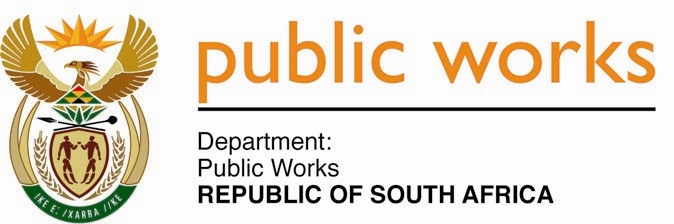 MINISTRY PUBLIC WORKSREPUBLIC OF SOUTH AFRICA Department of Public Works l Central Government Offices l 256 Madiba Street l Pretoria l Contact: +27 (0)12 406 2034 l +27 (0)12 406 1224Private Bag X9155 l CAPE TOWN, 8001 l RSA 4th Floor Parliament Building l 120 Plain Street l CAPE TOWN l Tel: +27    468 6900 Fax: +27 21 462 4592 www.publicworks.gov.za NATIONAL ASSEMBLYWRITTEN REPLYQUESTION NUMBER:					        	1614 [NW1764E]INTERNAL QUESTION PAPER NO.:				No. 19 of 2018DATE OF PUBLICATION:					        	01 JUNE 2018DATE OF REPLY:						           19 JULY 2018     1614.	Dr M J Figg (DA) asked the Minister of Public Works:With reference to the identification of R 7,4 billion worth of unutilised properties for disposal or letting in his department’s Budget Vote speech delivered on 15 May 2018, what are the details of the properties identified for (a) disposal and (b) letting in each case?														NW1764E_________________________________________________________________________The Minister of Public WorksREPLY:In my speech that I delivered on 15 Mat 2018, on the occasion of the National Assembly Budget Vote Debate, Vote 11, I stated as follows:“We have identified unutilised properties with a deemed value of R7.4 billion – for disposal or letting out. Appropriate properties will be advertised on open tender culminating in a National Property Marketing and Investment Conference to be held within the next 6 months.”The Department of Public Works is currently in the process of categorising unutilised properties into two lists: one for permanent disposal and the other for letting out, in order to generate revenue. Properties that are surplus to the needs of Government, shall be used to generate revenue and such will be advertised on an open tender basis. 